Email signature for Sons of Norway Financial Benefits CounselorsCopy and paste the signature below into your email signature, then adjust the text to match your information.First Last, CEP Financial Benefits CounselorDirect 000.000.000 | Fax 000.000.0000email@email.com | sonsofnorway.com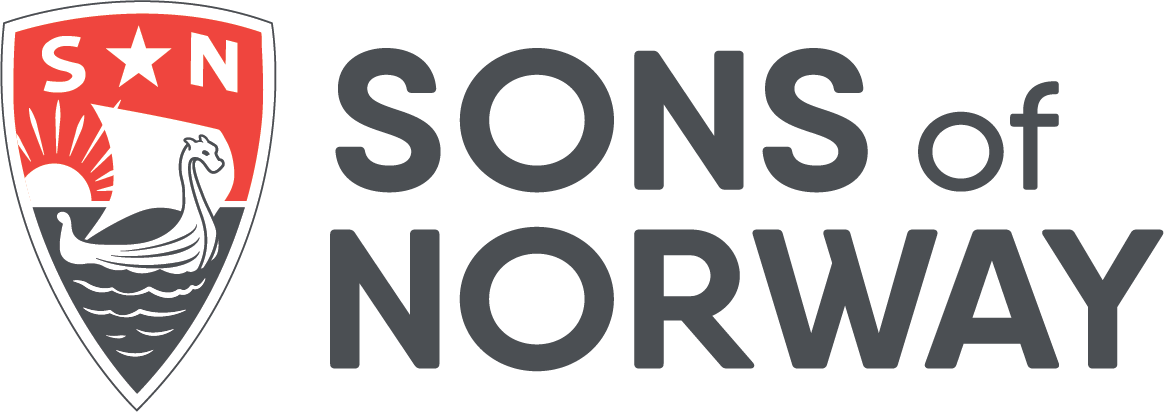 Ask me about Nordics Pay it ForwardThis message and any attached files are intended for the exclusive use of the individual to whom it is addressed and may contain information that is confidential, proprietary and/or exempt from disclosure under applicable law. If you are not the intended recipient, or an employee or agent responsible for delivering this message to an intended recipient, please delete this message and all attachments from your computer. Unauthorized use is strictly prohibited and may be unlawful.